Name: _____________________________ #___
I Survived The Destruction of Pompeii, AD 79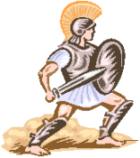 Comprehension QuestionsChapter 1:What is the name of the main character?Chapter 2: Why was there going to be even more backbreaking work than usual for Marcus and the other slaves?
Chapter 3: What does the old lady warn Marcus about? Chapter 4: What does Marcus realize his Papa is tasked to do when he sees him last in line during the gladiator parade? Chapter 5: Who had Festus sold Tata to?Chapter 6: How will Marcus get past the lanista and save Tata?Chapter 7:When the lanista recognized Marcus, what did Marcus do to get away?Chapter 8:When Marcus, Tata, and the horse are up on the mountain, what is something that Marcus worries about?Chapter 9:  What is coming up from the ground that is causing them to cough and have trouble breathing?Chapter 10 Why was Peg, the horse, not wanting to move up the mountain?Chapter 11: What does Tata know will soon happen to Mount Vesuvius?Chapter 12: What is the problem when Marcus and Tata try to warn people?Chapter 13: How does Festus die?Chapter 14:  What does it look like outside now?  Draw a picture to go along with your answer.
Chapter 15:What did it seem that the statue, Mercury, was pointing to on the floor? Chapter 16: Where do Marcus and Tata ride toward on their faithful horse Peg?  